CİHAZIN KULLANMA TALİMATIKuru sürtme haslığı testiNumuneyi gergin bir biçimde test bölümüne yerleştirin ve kapağı kapatınız.Standart pamuklu refakat kumaşı sürtünme ucuna gergin bir biçimde klape ile tutturunuz.Manuel sürtme kolunu saniyede 1 tam tur yapacak şekilde 10 defa çeviriniz.Test bitiminde refakat kumaşı sürtünme ucundan çıkarınız.Refakat kumaşı standart gün ışığı altında, 45o’ lik açı ile ISO 105 –A03 gri skalası ile değerlendiriniz.Yaş sürtme haslığı testiNumuneyi gergin bir biçimde test bölümüne yerleştirin ve kapağı kapatınız.Standart pamuklu refakat kumaşı saf su ile ıslatılıp, üzerinde akıcı damla kalmayacak şekilde sıktıktan sonra, sürtünme ucuna gergin bir biçimde klape ile tutturunuz.Manuel sürtme kolunu saniyede 1 tam tur yapacak şekilde 10 defa çeviriniz.Test bitiminde refakat kumaşı sürtünme ucundan çıkarınız.Refakat kumaşı standart gün ışığı altında 45o’ lik açı ile ISO 105 –A03 gri skalası ile değerlendiriniz.Cihazı ilk defa kullanıyorsanız mutlaka bilen bir kişiden yardım isteyiniz.Yaş sürtme haslığı testinde refakat kumaşı 60 °C’yi geçmeyen sıcaklıkta (tercihen oda sıcaklığında) kurutunuz. Refakat kumaşı tutarken, test yapılmış kısmın el veya başka  bir nedenle kirlenmemesine dikkat ediniz.Refakat kumaş üzerinde oluşan yuvarlak halka birbiri üzerine binmiş iki daire şeklinde görülüyorsa deneyi geçersiz sayınız.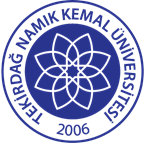 TNKÜ ÇORLU MÜHENDİSLİK FAKÜLTESİDİKEY KROKMETRE KULLANMA TALİMATIDoküman No: EYS-TL-112TNKÜ ÇORLU MÜHENDİSLİK FAKÜLTESİDİKEY KROKMETRE KULLANMA TALİMATIHazırlama Tarihi:07.04.2022TNKÜ ÇORLU MÜHENDİSLİK FAKÜLTESİDİKEY KROKMETRE KULLANMA TALİMATIRevizyon Tarihi:--TNKÜ ÇORLU MÜHENDİSLİK FAKÜLTESİDİKEY KROKMETRE KULLANMA TALİMATIRevizyon No:0TNKÜ ÇORLU MÜHENDİSLİK FAKÜLTESİDİKEY KROKMETRE KULLANMA TALİMATIToplam Sayfa Sayısı:1Cihazın Markası/Modeli/ Taşınır Sicil NoProwhite- 253.2.3/13/13607Kullanım AmacıTekstil materyallerinin, diğer bir refakat kumaşı karşısında sürtünmesi sonucu numunedeki renk değişimi ve refakat kumaşının lekelenmesi metodu ile yapılan sürtünme renk haslığı testinde kullanılır.Sorumlusu	Laboratuvar KomisyonuSorumlu Personel İletişim Bilgileri (e-posta, GSM)Doç. Dr. Aylin YILDIZ- ayildiz@nku.edu.trArş. Gör. Hayal OKTAY- hdalkilic@nku.edu.tr